Экстренное предупреждение об угрозе чрезвычайной ситуациина 04-05 июня 2021 года (при составлении предупреждения использована информация Алтайского центра по гидрометеорологии и мониторингу окружающей среды» - филиала Федерального государственного бюджетного учреждения "Западно-Сибирское управление по гидрометеорологии и мониторингу окружающей среды")ШТОРМОВОЕ  ПРЕДУПРЕЖДЕНИЕ № 13           В Алтайском крае сутки 4 и ночью 5 июня 2021г. ожидаются дожди, местами по югу сильные дожди, грозы, град, усиление ветра местами до 17-22м/с, при грозах местами шквалы 25-28м/с.Рекомендованные превентивные мероприятия:оповестить администрации городских, сельских поселений и население;перевести органы местного самоуправления в режим «повышенной    готовности»;проверить готовность сил и средств аварийных служб к реагированию;уточнить план эвакуации населения, проверить готовность ПВР;проверить готовность к работе резервных источников электропитания;уточнить наличие материальных и финансовых средств для ликвидации последствий возможных ЧС на территории края;уточнить информацию о наличии запасов медикаментов и средств оказания медицинской помощи в медицинских учреждениях;уточнить готовность торговых точек по обеспечению населения продуктами и товарами первой необходимости;подготовить к обеспечению устойчивого снабжения объектов экономики энергией, топливом, водой от автономных источников энерго- и водоснабжения; организовать работу с населением по мерам пожарной безопасности в жилом секторе;организовать оповещение и информирование населения через все имеющиеся средства (СМИ, подворовой обход, операторов сотовой связи, подвижными экипажами экстренных оперативных служб и др.) о прогнозируемых опасных метеоявлениях, возможном нарушении условий жизнедеятельности населения (повреждении (обрыве) ЛЭП, линий связи, повреждении (обрушении, срыве) ветхой кровли, нарушении в системе ЖКХ, ухудшении обстановки на автодорогах;рекомендовать населению перед планированием поездки ознакомиться с прогнозом погоды на сайте Вентускай https://www.ventusky.com., пользоваться Атласом рисков МЧС России  http://10.10.208.73, а также рекомендовать населению использовать мобильное приложение МЧС России, созданное с целью помощи гражданам, оказавшимся в сложных ситуациях, содержащее полезную информацию (карта рисков и опасностей по регионам, телефоны служб, рекомендации о правилах поведения при происшествиях различного характера (оказание первой помощи, природный пожар, отравление, отравление угарным газом, выхлопными газами, землетрясение, паводок, потеря людей в природной среде, и т.д.).  разместить экстренное предупреждение на официальном сайте муниципального образования; провести инструктаж руководящего состава и лиц дежурно-диспетчерских служб по действиям в случае угрозы возникновения чрезвычайных ситуаций;обо всех возникших нарушениях жизнедеятельности населения немедленно информировать оперативную дежурную смену центра управления в кризисных ситуациях Главного управления МЧС России по Алтайскому краю (тел.: 20-26-10, 20-26-03 - ОДС центра управления в кризисных ситуациях Главного управления МЧС России по Алтайскому краю, 55-44-01– ОДС ОУКС ККУ, телефон экстренных служб 01, 101, 112, тел. горячей линии Главного управления МЧС России по Алтайскому краю 8-385-2-20-25-86, телефон доверия 8-385-2-65-82-19).Витухина Юлия Владимировна8 (3852) 202-614ВЦСС 3361-2047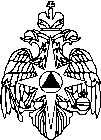 МЧС РОССИИГЛАВНОЕ УПРАВЛЕНИЕ МИНИСТЕРСТВА РОССИЙСКОЙ ФЕДЕРАЦИИ ПО ДЕЛАМ ГРАЖДАНСКОЙ ОБОРОНЫ, ЧРЕЗВЫЧАЙНЫМ СИТУАЦИЯМ И ЛИКВИДАЦИИ ПОСЛЕДСТВИЙ СТИХИЙНЫХ БЕДСТВИЙ ПО АЛТАЙСКОМУ КРАЮ (Главное управление МЧС Россиипо Алтайскому краю) ул. Взлетная, 2и, г.Барнаул, 656006  телефон 8(3852) 54-06-28; факс 8(3852) 54-07-41E-mail:  mchs@22.mchs.gov.ru11  DSNUMBER_____________№_____________На №________________________Главам администраций муниципальных образований Алтайского краяОрганам управления функциональных и территориальных подсистем РСЧС Алтайского края  (по списку)                                         DSSIGN  ATURE                                         DSSIGN  ATUREЗаместитель начальника Главного управления(по гражданской обороне и защиты населения)                      Н.В. Егоров